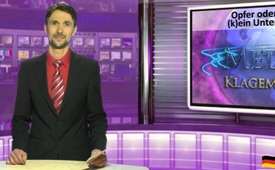 Opfer oder Täter – (K)ein Unterschied?!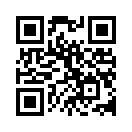 Januar 2013 in der Schweizer Stadt Zug: Zwei Schweizer werden in einer Kaffeebar von zwei
jungen Männern...Januar 2013 in der Schweizer
Stadt Zug: Zwei Schweizer werden in einer Kaffeebar von zwei
jungen Männern mit Migrationshintergrund  zunächst  grundlos
angepöbelt  und  unmittelbar  danach tätlich angegriffen. Der eine
wird durch einen Faustschlag ins
Gesicht  sofort  bewusstlos  geschlagen und danach (am Boden
liegend) von den Schlägern mit
Fußtritten gegen den Kopf traktiert.  Der  Kamerad  geht  mit
einem  Barhocker  dazwischen
und wendet damit weitere Verletzungen ab. So weit, so schlecht.
Das noch Unfassbarere geschieht
danach:  Die  Zuger  Staatsanwältin  verurteilt  die  Schläger  zu  je
9.000 CHF, die beiden Angegriffenen zu 8.050 bzw. 8.000 CHF
Buße! Begründung: Beteiligung
an  Raufhandel  und  Sachbeschädigung.
Nachträglich schien die Staatsanwaltschaft einzusehen, dass eine
Strafe gegen das bewusstlos geschlagene  Opfer  unrechtmäßig
war und bot diesem die Halbierung der Buße an. Die damit verbundene Auflage: ein Äußerungsverbot über die Geschehnisse in
der  Öffentlichkeit.  Diesem  Verbot  zum  Trotz  wandte  sich  der
Mann selbst an die Medien und
löste damit solche Empörung aus,
dass  ein  Kantonsparlamentarier
eine Stellungnahme von der Zuger  Regierung  zu  dieser  ungerechtfertigten  Verurteilung  verlangte. Unter anderem fragte er,
warum der Tatbestand einer versuchten  vorsätzlichen  Tötung
von der Staatsanwaltschaft nicht
geprüft wurde und wer für den
Spitalaufenthalt,  Arbeitsausfall
und die Folgekosten des Opfers
aufkommen soll.
Gut, dass diese haarsträubende
Ungerechtigkeit  ans  Licht  gekommen  ist!  Doch  wo  bleibt
das angemessene Zugeständnis
seitens  der  Justiz?  Halbierung
des  Unrechts  und  Schweigepflicht darüber machen das Unrecht nur größer und geben Anlass zu weit schwerwiegenderen
Vermutungen.von rb.Quellen:Schweizerzeit, Nr. 23:„Attackiert-verletzt-gebüsst“, S. 5,6
http://www.schluer.ch/aktuell/presseartikel/archiv-2013/attackiert---verletzt---gebuesst.htmlDas könnte Sie auch interessieren:---Kla.TV – Die anderen Nachrichten ... frei – unabhängig – unzensiert ...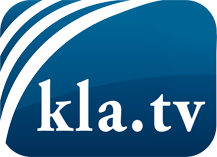 was die Medien nicht verschweigen sollten ...wenig Gehörtes vom Volk, für das Volk ...tägliche News ab 19:45 Uhr auf www.kla.tvDranbleiben lohnt sich!Kostenloses Abonnement mit wöchentlichen News per E-Mail erhalten Sie unter: www.kla.tv/aboSicherheitshinweis:Gegenstimmen werden leider immer weiter zensiert und unterdrückt. Solange wir nicht gemäß den Interessen und Ideologien der Systempresse berichten, müssen wir jederzeit damit rechnen, dass Vorwände gesucht werden, um Kla.TV zu sperren oder zu schaden.Vernetzen Sie sich darum heute noch internetunabhängig!
Klicken Sie hier: www.kla.tv/vernetzungLizenz:    Creative Commons-Lizenz mit Namensnennung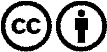 Verbreitung und Wiederaufbereitung ist mit Namensnennung erwünscht! Das Material darf jedoch nicht aus dem Kontext gerissen präsentiert werden. Mit öffentlichen Geldern (GEZ, Serafe, GIS, ...) finanzierte Institutionen ist die Verwendung ohne Rückfrage untersagt. Verstöße können strafrechtlich verfolgt werden.